รายละเอียดคุณลักษณะเฉพาะของพัสดุที่จะจัดหา สำหรับจัดซื้อ.........................................................................................................จำนวน..........------------------------------------------1.  ความเป็นมา................................................................................................................................................................................................................................................................................................................................................................................................................................................................................................................................................................................................................................................................................................................................................2.  วัตถุประสงค์1..................................................................................................................................................................................2..................................................................................................................................................................................3..................................................................................................................................................................................4.................................................................................................................................................................................3.  รายการจัดซื้อ......................................................................................................................................................................................................................................................................................................................................................................4.  รายละเอียดคุณลักษณะ............................................................................................................................................................................................................................................................................................................................................................................................................................................................................................................................................................***ข้อสุดท้ายของคุณลักษณะเฉพาะ ให้ระบุว่า "เป็นพัสดุที่ผลิตภายในประเทศ*** เว้นแต่ไม่มีผลิตในประเทศ ไม่ต้องระบุข้อกำหนดทั่วไป			1.	ระบบไฟฟ้า : กรณีครุภัณฑ์วิทยาศาสตร์ที่ใช้ไฟฟ้ารวมเกิน 1.5 kVA ให้ผู้รับจ้างส่ง shop drawing พร้อมวิศวกรรับรองและทำการติดตั้งให้ได้มาตรฐานทางไฟฟ้า				2.	ระบบน้ำ : กรณีครุภัณฑ์วิทยาศาสตร์ที่ใช้น้ำ ให้ผู้รับจ้างส่ง shop drawing พร้อมวิศวกรรับรองและทำการติดตั้งให้ได้มาตรฐานงานระบบท่อ				3.	ทั้งสองระบบ คือ ระบบไฟฟ้าและระบบน้ำ ให้ผ่านการอนุมัติรูปแบบและวัสดุจากกรรมการตรวจรับก่อนดำเนินการ5.  ระยะเวลาการส่งมอบ/ยืนราคากำหนดส่งมอบภายใน.......................วัน นับถัดจากวันลงนามในสัญญา  กำหนดยืนราคา....................วัน6.  วงเงินในการจัดซื้อ    จำนวน...........................................บาท (........................................................................)ลงชื่อ.......................................ประธานกรรมการ(........................................)ลงชื่อ.......................................กรรมการ(........................................)ลงชื่อ.......................................กรรมการ(........................................)ลงชื่อ.......................................กรรมการ(........................................)ลงชื่อ.......................................กรรมการและเลขานุการ(........................................)แบบ บก.06ตารางแสดงวงเงินงบประมาณที่ได้รับจัดสรรและรายละเอียดค่าใช้จ่ายการจัดซื้อจัดจ้างที่มิใช่งานก่อสร้างหมายเหตุ  แนบใบเสนอราคา  3  ราย	บันทึกข้อความ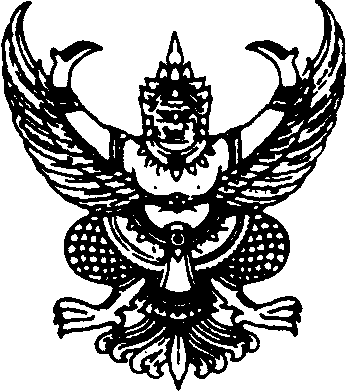 ส่วนราชการที่	วันที่ เรื่อง   ขอส่งรายละเอียดคุณลักษณะเฉพาะของพัสดุที่จะจัดหาและราคากลาง สำหรับการจัดซื้อ...................
..........................................................................................................................................................เรียน	คณบดีคณะวิทยาศาสตร์และเทคโนโลยีเรื่องเดิมตามที่คณะวิทยาศาสตร์และเทคโนโลยีได้แจ้งกรอบวงเงินงบประมาณรายจ่ายประจำปีงบประมาณ พ.ศ. 2565 งบลงทุน ค่าครุภัณฑ์ เพื่อจัดซื้อ.............................................................................นั้นข้อเท็จจริงคณะกรรมการจัดทำรายละเอียดคุณลักษณะเฉพาะของพัสดุที่จะจัดหาและกำหนดราคากลาง ตามคำสั่งที่...............................ลงวันที่...........................ได้ดำเนินการจัดทำรายละเอียดคุณลักษณะเฉพาะของพัสดุที่จะจัดหาและกำหนดราคากลาง เรียบร้อยแล้ว และขอรับรองว่าการจัดทำรายละเอียดคุณลักษณะเฉพาะของพัสดุเป็นไปตามมาตรา 9 แห่ง แห่งพ.ร.บ.การจัดซื้อจัดจ้างและการบริหารพัสดุภาครัฐ พ.ศ.2560 คือ “มาตรา 9 การกำหนดคุณลักษณะเฉพาะของพัสดุที่จะทำการจัดซื้อจัดจ้าง ให้หน่วยงานของรัฐคำนึงถึงคุณภาพ เทคนิค และวัตถุประสงค์ของการจัดซื้อจัดจ้างพัสดุนั้น และห้ามมิให้กำหนดคุณลักษณะเฉพาะของพัสดุให้ใกล้เคียงกับยี่ห้อใดยี่ห้อหนึ่ง หรือของผู้ขายรายใดรายหนึ่งโดยเฉพาะ เว้นแต่พัสดุที่จะทำการจัดซื้อจัดจ้างตามวัตถุประสงค์นั้นมียี่ห้อเดียวหรือจะต้องใช้อะไหล่ของยี่ห้อใด ก็ให้ระบุยี่ห้อนั้นได้” ตามเอกสารแนบท้ายกฎหมาย/ระเบียบที่เกี่ยวข้อง1.  ระเบียบกระทรวงการคลังว่าด้วยการจัดซื้อจัดจ้างและการบริหารพัสดุภาครัฐ พ.ศ.2560 ข้อ 21 การจัดทำร่างขอบเขตของงาน2.  ระเบียบกระทรวงการคลังว่าด้วยการจัดซื้อจัดจ้างและการบริหารพัสดุภาครัฐ พ.ศ.2560 ข้อ 25 คณะกรรมการซื้อหรือจ้างข้อพิจารณา/ข้อเสนอแนะคณะกรรมการจัดทำรายละเอียดคุณลักษณะเฉพาะของพัสดุที่จะจัดหาและกำหนดราคากลางฯ ขอจัดส่งรายละเอียดการจัดซื้อครุภัณฑ์............................ จำนวน............... รายละเอียดดังนี้1.  เหตุผลและความจำเป็นที่ต้องซื้อ เพื่อ....................................................................................2.  วงเงินที่จะซื้อ.................................บาท (......................................................................)3.  รายละเอียดพัสดุที่จะซื้อ ดังเอกสารแนบ จำนวน.....................หน้า4.  กำหนดเวลาที่ต้องการใช้พัสดุ..............................วัน5.  เกณฑ์ในการพิจารณา   เกณฑ์ราคา      เกณฑ์ราคาประกอบเกณฑ์อื่น-2-6. พัสดุที่จัดซื้อ    เป็นพัสดุที่ผลิตภายในประเทศไทย                    เป็นพัสดุที่ไม่มีผลิตในประเทศไทย                    มีพัสดุที่ผลิตภายในประเทศแต่ไม่ใช้เนื่องจาก.......................................................................................................................................................................................................................................................................................................................................................................................................................................................................................................................................................................................................จึงเรียนมาเพื่อโปรดพิจารณาอนุมัติลงชื่อ.......................................ประธานกรรมการ(........................................)ลงชื่อ.......................................กรรมการ(........................................)ลงชื่อ.......................................กรรมการ(........................................)ลงชื่อ.......................................กรรมการ(........................................)ลงชื่อ.......................................กรรมการและเลขานุการ(........................................)